Tenure-Track Assistant Professor, Counseling and Counseling Psychology Program, Oklahoma State University - Tulsa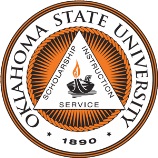 Counseling and Counseling PsychologySchool of Community Health Sciences, Counseling and Counseling PsychologyRank: Tenure-Track Assistant Professor, beginning fall 2019Required QualificationsDoctoral degree in Counselor Education and Supervision (CACREP Accredited) or Counseling Psychology (APA Accredited)Preferred QualificationsLicensed or license-eligible (pending state-specific requirements) as a psychologist, licensed professional counselor, or licensed/certified school counselor in the State of Oklahoma Experience with children and adolescents, play therapy, and/or school counselingSuccessful college/university teaching experience with graduate studentsExperience supervising practicum and internship studentsExperience or training in working within APA or CACREP accredited programsSuccessful research experience evidenced by peer-reviewed publications and presentationsExperience teaching in a CACREP accredited program prior to July 1, 2013.ResponsibilitiesTeach graduate courses in Counseling and Counseling PsychologyParticipate and serve as a mentor in the American Counseling Association and/or the American Psychological Association and their affiliatesCollaborate with other university and community agenciesMaintain an active research program that responds to our land grant mission and is impactful at the national levelProvide service in the School, College, University, community and at state, regional and national levels within the American Counseling Association and/or the American Psychological Association and the and its affiliates.Provide clinical supervision for Counseling and Counseling Psychology studentsOther duties may be assigned by the School HeadAbout the Counseling and Counseling Psychology Area: The Counseling and Counseling Psychology area is a dynamic, social justice-oriented program area with strong support from the College of Education, Health and Aviation. The Counseling and Counseling Psychology area includes options in mental health counseling and school counseling at the master’s level and counseling psychology at the doctoral level. Our master’s programs offer courses both in Stillwater and in Tulsa, and are accredited by the Council for the Accreditation of Counseling and Related Educational Programs (CACREP). Our counseling psychology doctoral program, based in Stillwater, is accredited by the American Psychological Association (APA). Our area offers unique teaching, research, and outreach opportunities for multidisciplinary collaboration with Health Education and Promotion, Gender Studies, Educational Psychology, School Psychology, K-12 education faculty, and the McNair Scholars program on campus. In the community, there are opportunities to work with underserved populations such as American Indians, gender identity minorities and/or sexual/affectional orientation minorities, and both rural-based and urban populations in and around Stillwater, and nearby Tulsa and Oklahoma City. The Counseling and Counseling Psychology programs have strong local connections to school systems and community based agencies.  Salary: Commensurate with qualifications and experience.Application process: Screening of applicants begins April 4, 2019, and will continue until this position is filled. Please apply using the online portal at https://okstate.csod.com/ats/careersite/JobDetails.aspx?site=8&id=5567. Questions about the position may be directed to the Search Committee Chair, Dr. Tonya Hammer, tonya.hammer@okstate.edu.Oklahoma State University is a comprehensive land-grant institution of higher education with an enrollment of more than 26,000 students. The University offers 91 programs of study leading to a bachelor’s degree, 70 master’s programs and 46 programs at the doctoral level. OSU’s main campus in Stillwater (pop. 47,000) is roughly 60-70 miles from both the Oklahoma City and Tulsa metropolitan areas. The College of Education is housed in Willard Hall, centrally located on OSU’s scenic campus. As one of three schools in the College of Education, Health and Aviation, the School of Community Health Sciences, Counseling and Counseling Psychology also houses the program areas of Health Education and Promotion and the RN to BSN Nursing program.Oklahoma State University is an Affirmative Action/Equal Opportunity/E-verify employer committed to diversity and all qualified applicants will receive consideration for employment and will not be discriminated against based on age, race, color, religion, sex, sexual orientation, genetic information, gender identity, national origin, disability, protected veteran status, or other protected category. OSU is a VEVRAA Federal Contractor and desires priority referrals of protected veterans for its openings. OSU will not discharge or in any other manner discriminate against employees or applicants because they have inquired about, discussed, or disclosed their own pay or the pay of another employee or applicant. However, employees who have access to the compensation information of other employees or applicants as a part of their essential job functions cannot disclose the pay of other employees or applicants to individuals who do not otherwise have access to compensation information, unless the disclosure is (a) in response to a formal complaint or charge, (b) in furtherance of an investigation, proceeding, hearing, or action, including an investigation conducted by the employer, or (c) consistent with the contractor’s legal duty to furnish information. 41 CFR 60-1.35(c). 